November 24, 2023Consumer confidence has decreased m-o-m, while entrepreneurs are slightly more optimistic in comparisonBusiness cycle survey – November 2023The composite confidence indicator (economic sentiment indicator) – in the basis index form – increased by 0.3 points to 93.1 m-o-m, reflecting different developments in its components. The business confidence indicator rose by 0.7 percentage points to 93.5 while the consumer confidence indicator decreased by 2.0 points to 90.7.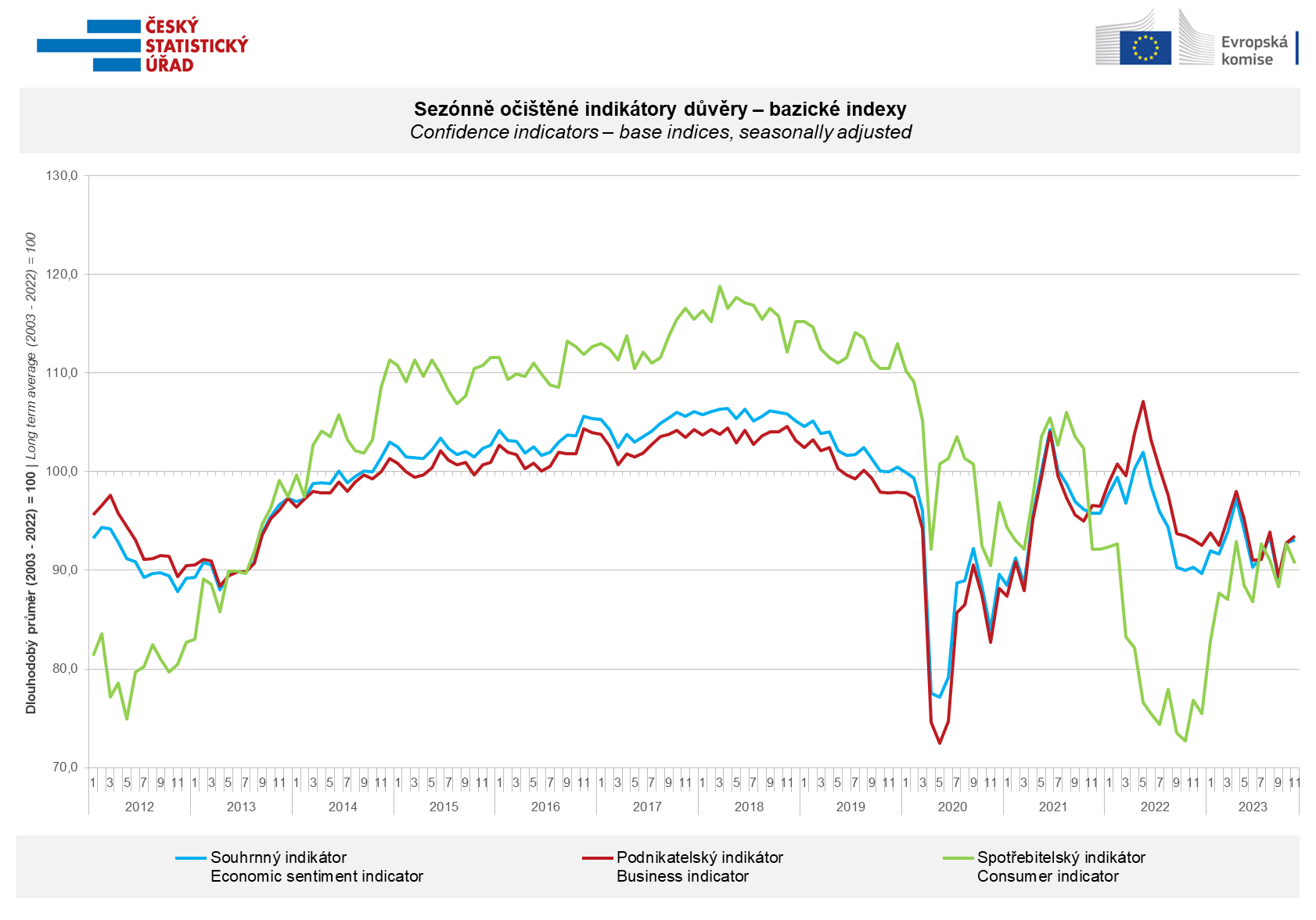 In November, confidence in the economy increased in the construction sector (+6.6 points), in selected services (+1.3 points), and slightly in retail (+0.2 points). However, in the industrial sector, confidence slightly decreased compared to October (-0.3 points).Consumer confidence in the economy decreased compared to October. The number of respondents expecting a worsening of the overall economic situation in the Czech Republic over the next twelve months remained almost unchanged m-o-m. The number of households evaluating their current financial situation worse than the previous twelve months increased, as did the number of respondents expecting its deterioration in the next twelve months. The proportion of consumers who believe that the current time is not suitable for making major purchases slightly increased compared to October.***More detailed information on the development of business and consumer confidence can be found in the supplementary information to the RI business surveys.Notes:Responsible manager:	Juraj Lojka, Director of Business Statistics Coordination and Business Cycle Surveys Department, tel. +420731439291,  e-mail: juraj.lojka@czso.czContact person:	Jiri Obst, Head of Business Cycle Surveys Unit, tel. +420604815440, e-mail: jiri.obst@czso.czData source:	CZSO business survey, Data Collect consumer survey (https://www.datacollect.cz)Data collection date:	Business part: November 20, 2023	Consumer part: November 16, 2023Next News Release:	December 27, 2023This press release wasn´t edited for language.Detailed time series of Balances and basicindices of confidence indicators:                    https://www.czso.cz/csu/czso/kpr_ts Business and Consumers Surveys are co-financed by grant agreements of the European Commission DG ECFIN.https://ec.europa.eu/info/business-economy-euro/indicators-statistics/economic-databases/business-and-consumer-surveys_enLink to European database: https://ec.europa.eu/eurostat/web/euro-indicators/database Annex:Additional information to NR Business cycle surveyTable  Confidence Indicators – basic indicesGraph 1 Confidence indicators – base indices, seasonally adjusted (2003–2023)Graph 2.1 Confidence Indicators for industry, construction, trade, and in selected services – base indices, seasonally adjusted (2003–2023)Graph 2.2 Balances of seasonally adjusted confidence indicators for industry, construction, trade, and in selected services (2003–2023)Graph 3 Economic Sentiment Indicators – international comparison, seasonally adjusted (2007-2023)